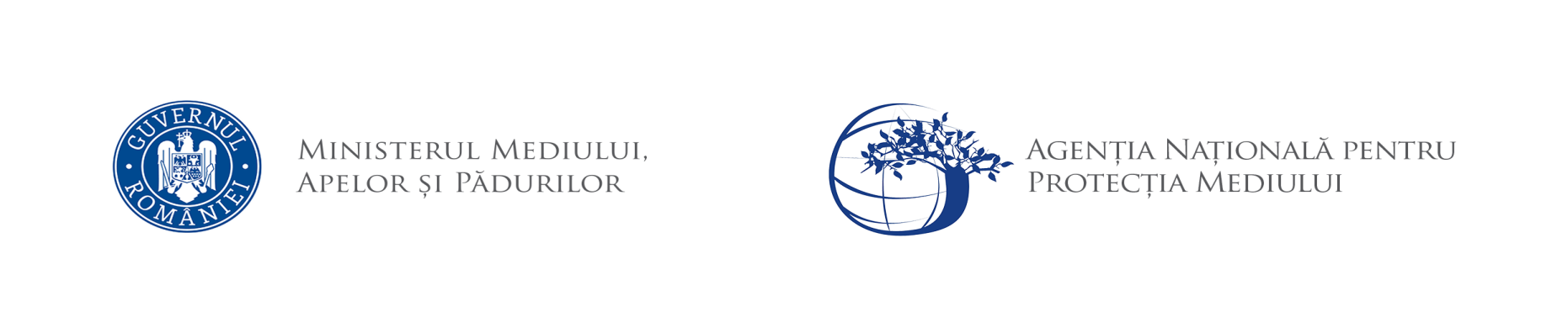 AGENȚIA PENTRU PROTECȚIA MEDIULUI DÂMBOVIȚANr. 11492 / 6643 / __________PROIECT DECIZIA ETAPEI DE ÎNCADRARENr. __ din ________Ca urmare a solicitării de emitere a acordului de mediu adresate de SC ENGIE ROMANIA SA pentru SC LAMIGEO DEVELOPMENT SRL cu sediul în municipiul Bucuresti, sector 4, strada Marasesti, numarul 4-6, înregistrată la APM Dâmbovița cu nr. 11492 din data de 26.07.2023, în baza legii nr. 292/2018 privind evaluarea impactului anumitor proiecte publice și private asupra mediului și a Ordonanței de Urgență a Guvernului nr. 57/2007 privind regimul ariilor naturale protejate, conservarea habitatelor naturale, a florei și faunei sălbatice aprobată cu modificări și completări prin Legea nr. 49/2011, cu modificările și completările ulterioare.APM Dâmbovița decide, ca urmare a consultărilor desfășurate în cadrul şedinţei Comisiei de Analiză Tehnică din data de 28.11.2023, că proiectul ”Extindere conducta gaze si instalatie de racordare aferenta”, propus a fi amplasat în municipiul Targoviste, strada Calea Ialomitei, numarul 210, judet Dambovita, nu se supune evaluării impactului asupra mediului / nu se supune evaluării adecvate / nu se supune evaluării impactului asupra corpurilor de apă;Justificarea prezentei decizii:Motivele pe baza cărora s-a stabilit neefectuarea evaluării impcatului asupra mediului sunt următoarele:proiectul se încadrează în prevederile Legii nr. 292/2018, Anexa nr 2, pct. 13, lit. a ,,Orice modificări sau extinderi, altele decât cele prevăzute la pct. 24 din anexa nr. 1, ale proiectelor prevăzute în anexa nr. 1 sau în prezenta anexă, deja autorizate, executate sau în curs de a fi executate, care pot avea efecte semnificative negative asupra mediului, la sediul  APM Dâmboviţa;nu au fost formulate observații din partea publicului în urma mediatizării depunerii solicitării de emitere a acordului de mediu respectiv, a luării deciziei privind etapa de încadrare;Motivele pe baza cărora s-a stabilit neefectuarea evaluării adecvate sunt următoarele:terenul pe care se va realiza investiția este amplasat municipiul Targoviste, strada Calea Ialomitei, numarul 210, judet Dambovita, nu este amplasat intr-o arie naturala protejata de interes național sau comunitar;Motivele pe baza cărora s-a stabilit neefectuarea evaluării impactului asupra corpurilor de apă: Conform adresei emisa de Administratia Bazinala de Apa Buzau-Ialomita inregistrata cu numarul 15637 / 18.10.2023: nu necesita act de reglementare pe linie de gospodarire a apelor;Caracteristicile proiectelor mărimea proiectului:Scopul lucrarii este de extindere a sistemului de distributie gaze naturale in localiatatea Targoviste, strada Calea Ialomitei, numarul 210.Conducta ce se va monta va fi din PE100SDR11, Dn125mm respectiv Dn90 mm care se va racorda la reteaua de gaz existenta in zona.Dupa desfacerea terenului, odata cu pozarea bransamentului de gaze naturale, constructorul are obligatia refacerii acestuia la forma initiala.Conductele de gaze naturale se vor monta pe un pat de nisip de 10 cm dupa compactare. Deasupra conductei se va asterne un strat de nisip de 15-20 cm, dupa compactare, apoi se va asterne pamantul rezultat din sapatura in straturi successive de 20 cm, asigurandu-se compactarea fiecarui strat in parte, cu utilaje specifice, fara deterioararea conductelor.Dupa efectuarea probelor de presiune a conductei, se va reface terenul afectat.cumularea cu alte proiecte: nu este cazul;utilizarea resurselor naturale: se vor utiliza resurse naturale în cantităţi limitate, iar materialele necesare realizării proiectului vor fi preluate de la societăţi autorizate; producţia de deşeuri: deşeurile generate atât în perioada de execuţie vor fi stocate selectiv şi predate către societăţi autorizate din punct de vedere al mediului pentru activităţi de colectare/valorificare/eliminare; emisiile poluante, inclusiv zgomotul şi alte surse de disconfort: lucrările şi măsurile prevăzute în proiect nu vor afecta semnificativ factorii de mediu (aer, apă, sol, aşezări umane); riscul de accident, ţinându-se seama în special de substanţele şi de tehnologiile utilizate: riscul de accident, pe perioada execuţiei lucrărilor este redus, deoarece nu se utilizează substanţe periculoase.Localizarea proiectelorutilizarea existentă a terenului: arabil; relativa abundenţă a resurselor naturale din zonă, calitatea şi capacitatea regenerativă a acestora:  nu este cazul;capacitatea de absorbţie a mediului, cu atenţie deosebită pentru: zonele umede: nu este cazul;zonele costiere: nu este cazul;zonele montane şi cele împădurite: nu este cazul;parcurile şi rezervaţiile naturale: nu este cazul; ariile clasificate sau zonele protejate prin legislaţia în vigoare, cum sunt: proiectul nu este amplasat în sau în vecinătatea unei arii naturale protejatezonele de protecţie specială, mai ales cele desemnate prin Ordonanţa de urgenţă a Guvernului nr. 57/2007 privind regimul ariilor naturale protejate, conservarea habitatelor naturale, a florei şi faunei sălbatice, cu modificările şi completările ulterioare, zonele prevăzute prin Legea nr. 5/2000 privind aprobarea Planului de amenajare a teritoriului naţional – Secţiunea a III – a – zone protejate, zonele de protecţie instituite conform prevederilor Legii apelor nr. 107/1996, cu modificările şi completările ulterioare, şi Hotărârea Guvernului nr. 930/2005 pentru aprobarea Normelor speciale privind caracterul şi mărimea zonelor de protecţie sanitară şi hidrogeologică: proiectul nu este inclus în zone de protecţie specială desemnate;ariile în care standardele de calitate a mediului stabilite de legislaţie au fost deja depăşite: nu au fost înregistrate astfel de situaţii; ariile dens populate: nu e cazul peisajele cu semnificaţie istorică, culturală şi arheologică: nu este cazul; Caracteristicile impactului potenţial:    extinderea impactului: aria geografică şi numărul persoanelor afectate: nu este cazul;natura transfrontieră a impactului:  nu este cazulmărimea şi complexitatea impactului: impact relativ redus şi local atât pe perioada execuţiei proiectului cât şi ulterior în perioada de funcţionare; probabilitatea impactului:  impact cu probabilitate redusă atât pe parcursul realizării investiţiei,  cât şi după realizarea acestuia, deoarece măsurile prevăzute de proiect nu vor afecta semnificativ factorii de mediu (aer, apă, sol, aşezări umane);durata, frecvenţa şi reversibilitatea impactului: impact cu durată, frecvenţă şi reversibilitate reduse datorită naturii proiectului  şi măsurilor prevăzute de acesta; 	Condiții de realizare a proiectului	Titularul are obligaţia de a urmări modul de respectare a legislaţiei de mediu în vigoare pe toata perioada de execuţie a lucrărilor și în perioada de funcționare, luând toate măsurile necesare pentru a nu se produce poluarea apelor subterane, de suprafaţă, a solului sau a aerului.	 	Pentru  organizarea de şantier:depozitarea materialelor de construcţie şi a deşeurilor rezultate se va face în zone special amenajate fără să afecteze circulaţia în zona obiectivului;utilajele de construcţii se vor alimenta cu carburanţi numai în zone special amenajate fără a se contamina  solul cu produse petroliere; întreţinerea utilajelor / mijloacelor de transport (spălarea lor, efectuarea de reparaţii, schimburile de ulei) se vor face numai la service-uri / baze de producţie autorizate;toate echipamentele mecanice trebuie să respecte standardele referitoare la emisiile de zgomot în mediu conform H.G 1756/2006 privind emisiile de zgomot în mediu produse de echipamentele destinate utilizării în exteriorul clădirilor; deşeurile menajere se vor colecta în europubelă şi se vor preda către unităţi autorizate;prin organizarea de şantier nu se vor ocupa suprafeţe suplimentare de teren, faţă de cele planificate pentru realizarea obiectivului;pentru lucrările specifice de şantier se vor utiliza  toalete existente;Faza de funcţionare  - activităţi desfăşurate pe amplasamentse va asigura o funcţionare optimă a tuturor echipamentelor prevăzute în proiect pentru protecţia factorilor de mediuProtecţia calităţii apelor	În perioada de construcţienu se vor evacua ape uzate în apele de suprafaţă sau subterane, nu se vor manipula sau depozita deşeuri, reziduuri sau substanţe chimice, fără asigurarea condiţiilor de evitare a poluării directe sau indirecte a apelor de suprafaţă sau subterane;	Protecţia aeruluiÎn perioada de construcţietransportul materialelor de construcţie şi a deşeurilor rezultate se va face pe cât posibil pe trasee stabilite în afara zonelor locuite;Protectia impotriva zgomotului In timpul execuţiei proiectului şi funcţionării Nivelul de zgomot continuu echivalent ponderat A (AeqT) se va încadra în limitele SR 10009: 2017 / C91: 2020 – Acustica. Limite admisibile ale nivelului de zgomot din mediul ambiant, şi OM nr. 119/ 2014 pentru aprobarea Normelor de igienă şi sănătate publică privind mediul de viaţă al populaţiei, respectiv:65 dB - la limita zonei funcţionale a amplasamentului 55 dB - în timpul zilei/45 dB noaptea (intre orele 23:00 – 7:00) – la faţada clădirilor învecinate, considerate zone protejate.35 dB - în timpul zilei/30 dB noaptea (intre orele 23:00 – 7:00) în interiorul zonelor funcţionale ale clădirilor de locuit considerate teritorii protejate, aflate în zona de impact a activităţii desfăşurate pe amplasamentul autorizat.Protecţia soluluiÎn perioada de construcţievor fi evitate lucrările care pot duce la degradări ale reţelelor supraterane sau subterane existente in zonă;se vor amenaja spaţii corepunzătoare pentru depozitarea materialelor de construcţie şi pentru depozitarea temporară a deşeurilor generate;se interzice poluarea solului cu carburanţi, uleiuri uzate în urma operaţiilor de staţionare, aprovizionare, depozitare sau alimentare cu combustibili a utilajelor şi a mijloacelor de transport sau datorită funcţionării necorespunzătoare a acestora;  În perioada de funcţionarese vor amenaja spaţii  corepunzătoare depozitarea temporară a deşeurilor generate;se va asigura preluarea ritmică a deşeurilor rezultate pe amplasament, evitarea depozitării necontrolate a acestora;	Modul de gospodărire a deşeurilorAtât în perioada de construire cât și în cea de funționare titularul are obligația respectării prevederilor Ordonaţei de Urgenţă a Guvernului României  privind  protecţia mediului nr.195/2005 precum si Ordonanta de urgenta nr. 92 / 2021, privind regimul deşeurilor, aprobata prin Legea 17 / 2023.       În perioada de construcţie	deşeurile reciclabile rezultate în urma lucrărilor de construcţii  se vor colecta selectiv prin grija executantului  lucrării, selectiv pe categorii şi vor fi predate la firme specializate în valorificarea lor; deşeurile menajere se vor colecta în europubelă şi se vor preda către firme specializate;este interzisă depozitarea deşeurilor direct pe sol;Lucrări de refacere a amplasamentuluila finalizarea lucrărilor de construcţii se vor executa lucrări de refacere a solului; se va curăţa amplasamentul de toate tipurile de deşeuri generate pe perioada realizării proiectului;se vor lua toate măsurile pentru evitarea poluărilor accidentale, iar în cazul unor astfel de incidente, se va acţiona imediat  pentru a controla, izola, elimina poluarea;MonitorizareaÎn timpul implementării proiectului: în scopul eliminării eventualelor disfuncţionalităţi, pe întreaga durată de execuţie a lucrărilor vor fi supravegheate:respectarea cu stricteţe a limitelor şi suprafeţelor destinate execuţiei lucrărilor;buna funcţionare a utilajelor;modul de depozitare a materialelor de construcţie;modul de depozitare al deşeurilor / valorificare şi monitorizarea cantităţilor de deşeuri generate; predarea deşeurilor către operatori autorizaţi în valorificarea / eliminarea deşeurilor;respectarea normelor de securitate, respectiv a normelor de securitate a muncii;nivelul de zgomot – în cazul apariţiei sesizărilor din partea populaţiei datorate depăşirii limitelor admisibile, se vor lua măsuri organizatorice şi / sau tehnice corespunzătoare de atenuare a impactului;se va urmări menţinerea unui nivel redus al emisiilor în aerul atmosferic datorate operaţiilor de transport materiale prin utilizarea de mijloace de transport conforme , luarea măsurilor necesare în situaţia în care se constată depăşirea standardului de calitate a aerului ambiental datorită execuţiei proiectului;Prezenta decizie este valabilă pe toată perioada de realizare a proiectului, iar în situaţia în care intervin elemente noi, necunoscute la data emiterii prezentei decizii, sau se modifică condiţiile care au stat la baza emiterii acesteia, titularul proiectului are obligaţia de a notifica autoritatea competentă emitentă.Orice persoană care face parte din publicul interesat şi care se consideră vătămată într-un drept al său ori într-un interes legitim se poate adresa instanţei de contencios administrativ competente pentru a ataca, din punct de vedere procedural sau substanţial, actele, deciziile ori omisiunile autorităţii publice competente care fac obiectul participării publicului, inclusiv aprobarea de dezvoltare, potrivit prevederilor Legii contenciosului administrativ nr. 554/2004, cu modificările şi completările ulterioare.Se poate adresa instanţei de contencios administrativ competente şi orice organizaţie neguvernamentală care îndeplineşte condiţiile prevăzute la art. 2 din Legea nr. 292/2018 privind evaluarea impactului anumitor proiecte publice şi private asupra mediului, considerându-se că acestea sunt vătămate într-un drept al lor sau într-un interes legitim.Actele sau omisiunile autorităţii publice competente care fac obiectul participării publicului se atacă în instanţă odată cu decizia etapei de încadrare, cu acordul de mediu ori, după caz, cu decizia de respingere a solicitării de emitere a acordului de mediu, respectiv cu aprobarea de dezvoltare sau, după caz, cu decizia de respingere a solicitării aprobării de dezvoltare.Înainte de a se adresa instanţei de contencios administrativ competente, persoanele prevăzute la art. 21 din Legea nr. 292/2018 privind evaluarea impactului anumitor proiecte publice şi private asupra mediului au obligaţia să solicite autorităţii publice emitente a deciziei prevăzute la art. 21 alin. (3) sau autorităţii ierarhic superioare revocarea, în tot sau în parte, a respectivei decizii. Solicitarea trebuie înregistrată în termen de 30 de zile de la data aducerii la cunoştinţa publicului a deciziei.Autoritatea publică emitentă are obligaţia de a răspunde la plângerea prealabilă prevăzută la art. 22 alin. (1) în termen de 30 de zile de la data înregistrării acesteia la acea autoritate.Procedura de soluţionare a plângerii prealabile prevăzută la art. 22 alin. (1) este gratuită şi trebuie să fie echitabilă, rapidă şi corectă.Prezenta decizie poate fi contestată în conformitate cu prevederile Legii nr. 292/2018 privind evaluarea impactului anumitor proiecte publice şi private asupra mediului şi ale Legii nr. 554/2004, cu modificările şi completările ulterioare.DIRECTOR EXECUTIV,Maria MORCOASE  Șef Serviciu A.A.A,                                                                                Întocmit,           Florian STANCESCU                                                       consilier  A.A.A. Andrei Valentin CALINESCU   Sef Serviciu C.F.M.                                               Laura Gabriela BRICEAG                                                    